COLEGIO SANTA MARÍA DE MAIPÚ.                                                                    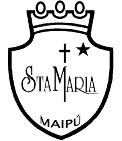 DEPTO. DE LENGUAJE.6º BÁSICOS 2020GUIA DE EJERCITACIÓN N° 4 “PARTICIPIOS REGULARES E IRREGULARES”.Nombre:______________________________ Curso :_____ fecha:_____Objetivo de aprendizaje: OA 21 Utilizar correctamente los participios irregulares (por ejemplo, roto, abierto, dicho, escrito, muerto, puesto, vuelto) en sus producciones escritasLee el siguiente texto y contesta las preguntas que vienen a continuación. Puedes ayudarte de los contenidos aprendidos en el vídeo: https://youtu.be/8tiyIGcxHv8El participioUn participio es una forma no personal del verbo que señala una acción ya realizada. Se forma con la raíz de un verbo + terminación -ido, -ida,-ada,-ado. Se usan en la forma verbal o como adjetivos. Ej: forma verbal He querido ver el mar toda mi vida. Ej: adjetivo Mi querido hermano viene a vernos. *Existen participios que no se ciñen a esta norma. Es el caso de los participios irregulares. Por ejemplo: el participio de decir es dicho y no “decido” como señala la regla general. Otro ejemplos de participios irregulares son: ver/visto, escribir/escrito, bendecir/bendito, etc. I. Observe atentamente la siguiente tabla. En ella podrá comprender por qué estos verbos tienen participios irregulares. Complete los espacios con dos participios que operen de la misma forma y que usted conozca.Complete cada caso con el participio irregular que corresponda. 1. Estoy (atender) ________________________ a tus necesidades. 2. Las personas (corromper) ________________________suelen estafar a la gente. 3. He (cubrir) ________________________una gran superficie de la mesa. 4. Ella ha (deshacer) ________________________la costura de la camisa una y otra vez. 5. Hoy hemos (escribir) ________________________más de 90 páginas. 6. Sé que estás (hartar) ________________________de escuchar mi música. 7. Hace un mes Mateo fue (inscribir) ________________________en el registro civil. 8. Ya me siento (insertar) ________________________en este nuevo curso. 9. Dicen que el cementerio de la ciudad está (maldecir) ________________________. 10. Por motivos de seguridad, su viaje ha sido (posponer) ________________________. 11. Tenemos (prever) ________________________gastar la mitad del dinero. 12. ¿Has (revolver) ________________________la olla cada quince minutos, verdad? 13. Mi hermano tiene solo calcetines (romper) ________________________. 14. Su forma de actuar me parece algo (confundir) ________________________. 15. Para defender nuestras posturas, hemos (contraponer) ____________________opiniones. 16. La prueba está (imprimir) ________________________desde ayer. 17. El presidente fue (elegir) ________________________con el 53% de los votos. 18. El trabajo fue (hacer) ________________________por Diego y Andrés. 19. El culpable está (confesar) ________________________; le esperan años de cárcel. 20. Javier se queda (despertar) ________________________hasta muy tarde. 21. Aún no han (devolver) ________________________la ropa que les prestamos. 22. Hay que botar ese yogurt ya que se encuentra (descomponer) ______________________. 23. El adivino había (predecir) ________________________muchas de las cosas que nos pasan. 24. Estuviste (exponer) ________________________a los rayos del sol durante el verano. 25. Daniela y María no han (volver) ________________________de sus vacaciones. 26. El adorno está (sujetar) ________________________por un clavo. Antes de comenzar recuerda: El desarrollo de las guías de autoaprendizaje puedes imprimirlas y archivarlas en una carpeta por asignatura o puedes solo guardarlas digitalmente y responderlas en tu cuaderno (escribiendo sólo las respuestas, debidamente especificadas, N° de guía, fecha y número de respuesta)Si tienes alguna duda escribe un correo a: Lenguaje.6.smm@gmail.com Verbo infinitivoParticipio regularParticipio irregularDecir Decido : no existeDichoEscribir Escribido: no existeEscritoInscribirInscribido: no existeinscrito